ДОДАТОК  2Інформація про необхідні технічні, якісні та кількісні характеристики предмета закупівлі — технічні вимоги до предмета закупівліТЕХНІЧНА СПЕЦИФІКАЦІЯ(назва предмета закупівлі)Опис окремої частини або частин предмета закупівліОбприскувач акумуляторний LEX 16 л (або еквівалент)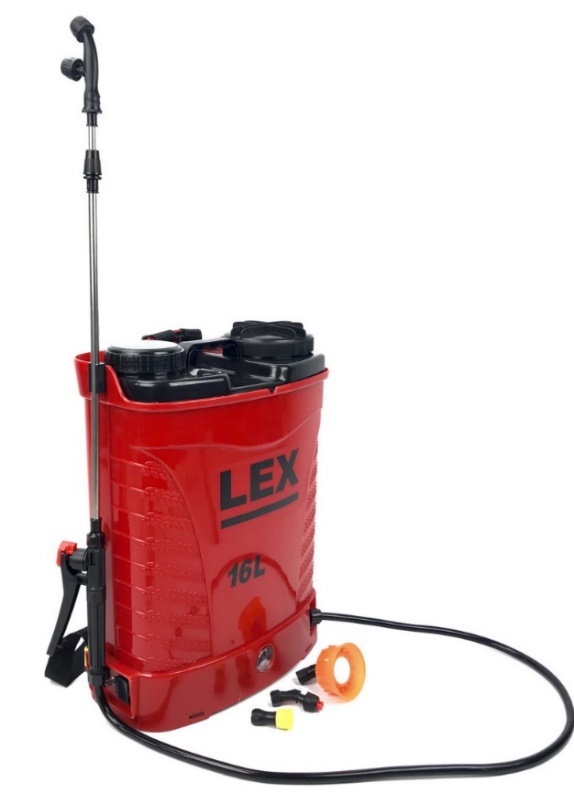 Характеристики:Робочий об'єм: 16 лВитрата на розпорошення: 2,4-2,8 л/хвРобочий тиск: 1,5-5,5 М/ПаТип акумулятора: 12 ВЄмність акумулятора: 15/годШвидкість роботи мотора: 3300-3600 об/хвБезперервна робота: 5 годинКількість: 8 шт.Назва предмета закупівліОбприскувач акумуляторний "LEX" 16 лКод ДК 021:201516400000-9Код товару, визначеного згідно з Єдиним закупівельним словником, що найбільше відповідає назві номенклатурної позиції предмета закупівлі16400000-9 – Обприскувальні апарати для використання у сільському господарстві та рослинництвіКількість поставки товару8 шт.Місце поставки товару25002, м. КропивницькийСтрок поставки товарудо 25 травня 2024 року